INFORMACIÓN DEL CURSORelación con el perfil de egresoRelación con el plan de estudiosCampo de aplicación profesional de los conocimientos que promueve el desarrollo de la unidad de AprendizajeDESCRIPCIÓNObjetivo general del cursoObjetivos parciales o específicosContenido temáticoEstructura conceptual del curso Modalidad de evaluación Elementos del desarrollo de la unidad de aprendizaje (asignatura)BIBLIOGRAFÍA BÁSICABIBLIOGRAFÍA COMPLEMENTARIA PLANEACIÓN POR SEMANASPerfil del profesor: Denominación: Estudio de Caso Disciplinar en Derecho  CivilTipo:TallerTipo:TallerNivel: PregradoNivel: PregradoÁrea de Formación: Básica Particular Obligatoria Modalidad: (X) Escolarizada    (X) Semiescolarizada Modalidad: (X) Escolarizada    (X) SemiescolarizadaPrerrequisitos: IC902 Prerrequisitos: IC902 Horas totales:  55Horas teoría: 18Horas práctica: 37Créditos: 4Créditos: 4Clave:IC912Clave:IC912Elaboró: CULagosRevisó:Comité Curricular y Comité de Acreditación InternacionalElaboró: CULagosRevisó:Comité Curricular y Comité de Acreditación InternacionalElaboró: CULagosRevisó:Comité Curricular y Comité de Acreditación InternacionalFecha de elaboración:Enero 2017Fecha de revisión:Julio 2018Fecha de elaboración:Enero 2017Fecha de revisión:Julio 2018Interpretar y aplicar el derecho para la solución de conflictos en la búsqueda de la justicia, con una visión multidisciplinar.Argumentar, de forma oral y escrita, principios, fundamentos y razonamientos jurídicos,Comunicar, de manera adecuada, los argumentos e interpretaciones que se desprenden de su análisis jurídico.Resolver problemas jurídicos con eficiencia, eficacia y oportunidad.La materia de Estudio de Caso Disciplinar en Derecho Civil forma parte del eje de derecho Público,  esta unidad de aprendizaje, dentro de la estructura, se encuentra en el Área de Formación Particular Obligatoria, la cual tiene como prerrequisito Derecho Procesal Civil.Perfil de egreso: Adquirir y aplicar los conocimientos necesarios para identificar la estructura de los Juicios Civiles, las partes que intervienen y las actuaciones procesales que se llevan a cabo dentro del mismo, proporcionado así los elementos indispensables para que los aplique en su práctica profesional. *Identificará las etapas de los juicios civiles, así como los términos procesales, diferenciando los tipos de prueba y su valoración, *Entenderá la utilidad de los alegatos y la sentencia, aunado a los medios de impugnación que se pueden interponen en materia Civil.Unidad 1: Etapa Expositiva1.1 Participación Activa del Actor:1.1.1 Demanda, requisitos,1.1.2 Documentos que deben exhibirse con la demanda,1.1.4 Pruebas que deben ofrecerse con la demanda,1.2 Participación Activa del Demandado:1.2.1 Allanamiento,1.2.2 Rebeldía,1.2.3 Contestación de la demanda, requisitos,1.2.4 Pruebas que deben ofrecerse con la contestación de la demanda,1.3 Reconvención:1.3.1 Requisitos de tiempo y modo,1.3.1 Demanda de Reconvención,1.3.2 Contestación de Demanda de Reconvención.Unidad 2: Etapa de Conciliación y Negociación2.1 Desahogo de la Audiencia de Conciliación,2.2 Convenio:2.2.1 Aprobación del Convenio,2.3 No convenio.Unidad 3: Etapa Probatoria y de Alegatos3.1 Desahogo de Pruebas,3.2 Valoración de las Pruebas,3.3 Presentación y desahogo de Alegatos.Unidad 4: Etapa Resolutiva4.1 Clasificación de las sentencias,4.2 Requisitos de la sentencia,4.3 Cosa juzgada,4.4 Ejecución de la Sentencia.Unidad 5: Etapa Impugnativa5.1 Revocación5.2 Apelación,5.2 Queja.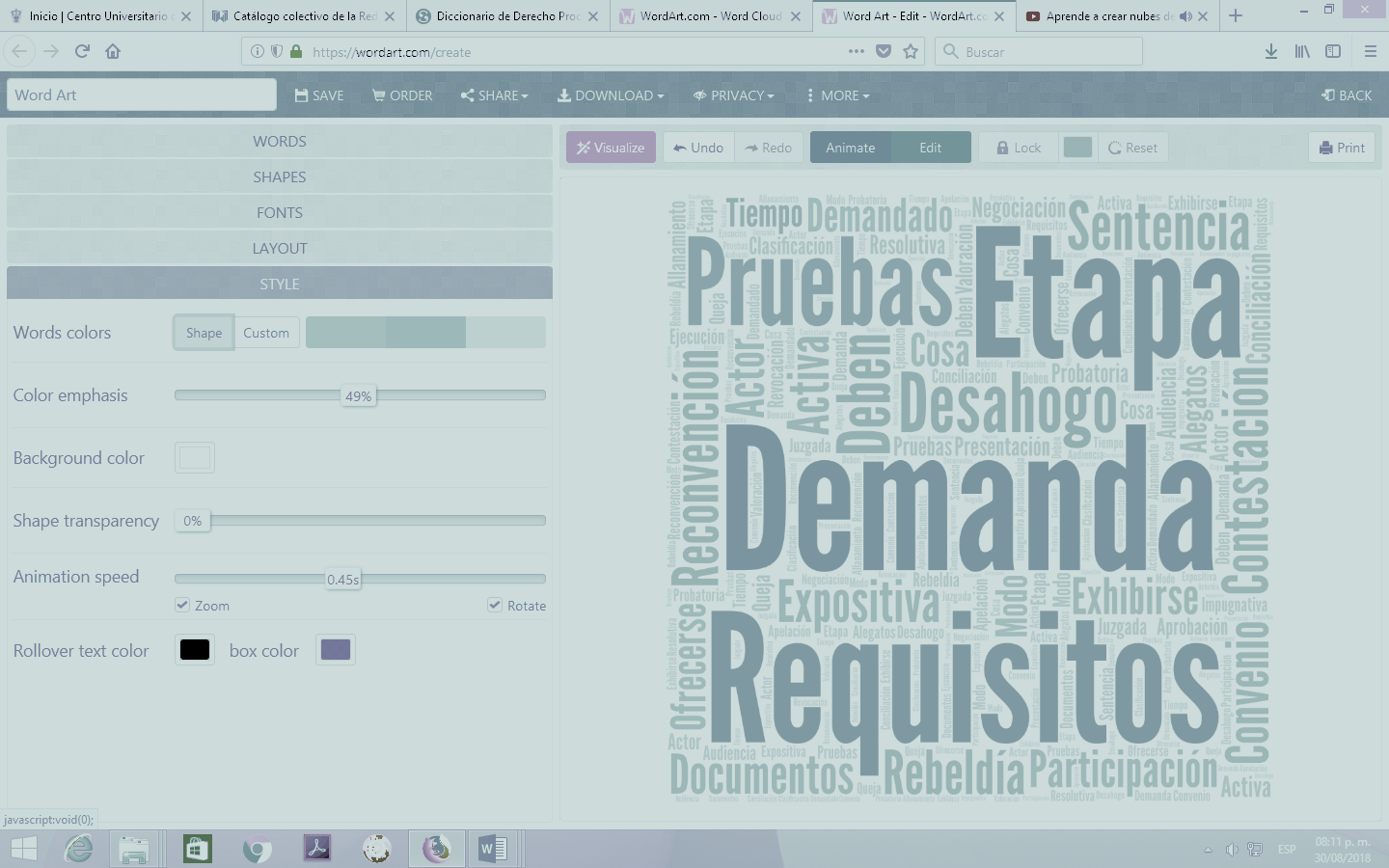 Instrumento de evaluaciónFactor de ponderaciónParticipación5%Entregable 110%Entregable 215%Entregables 3, 4, 6, 7, 8, 9, 10, 11, 12, 13( 9 de 5% ) 45%Entregables 5, 14(2 de 10%) 20%Total100%ConocimientosDemanda,Contestación,Conciliación,Pruebas,Alegatos,Sentencia,ImpugnaciónAptitudesRazonamiento y reflexión, Emprendedora y de iniciativa, Respeto a las normasValoresResponsabilidad, Respeto, Honradez, Objetividad, IntegridadCapacidadesAsertividad, Aplicación de la norma al caso concretoHabilidadesToma de decisiones, Solución de problemas, NegociaciónAutor(es)TítuloEditorialAñoURL o biblioteca digital donde está disponible (en su caso)Ovalle Favela, JoséDerecho Procesal CivilOxford2013Torres Estrada, AlejandroEl Proceso Ordinario CivilOxford2012Autor(es)TítuloEditorialAñoURL o biblioteca digital donde está disponible (en su caso)Carrasco Soulé, Hugo CarlosDerecho Procesal CivilOxford2012Contreras Vaca, Francisco JoséDerecho Procesal Civil, Teoría y ClínicaPorrúa2011Gómez Lara, CiprianoDerecho Procesal CivilOxford2006Código de Procedimientos Civiles del Estado de JaliscoVigentehttp://congresoweb.congresojal.gob.mx/BibliotecaVirtual/busquedasleyes/Listado.cfm#LeyesCódigo Federal de Procedimientos CivilesVigentehttp://www.diputados.gob.mx/LeyesBiblio/SEMANA / SESIÓNAULACAMPOINTER-SESIÓNITERACIÓN METODO CASOSFASE DELA ITERACIÓNACTIVIDADPROFESORALUMNODESCRIPCIÓNDIDÁCTICA DE LA ACTIVIDADRECURSOSENTREGABLESEVALUACIÓNCONTENIDOSTemas abordados desde: encuadres, preguntas detonantes o saberes necesarios.Temas transversales posibles1.       1Presentación del cursoXExposiciónPizarrón, pintarrón o proyectos y sus insumos para exposiciónEncuadre del curso y presentación del Estudio de Caso como métodoObjetivos del curso, Método de Estudio de Casos, Cronograma, Entregables, Rúbricas, Documentación.Opinión informada, Pensamiento crítico, Argumentación fundamentada, DeliberaciónI-1LECTURA 1Lectura del caso, 1a parteXEl profesor entregará al grupo la primera parte del caso para que, individualmente, le den lectura.LecturaEncuadre del curso y presentación del Estudio de Caso como métodoObjetivos del curso, Método de Estudio de Casos, Cronograma, Entregables, Rúbricas, Documentación.Opinión informada, Pensamiento crítico, Argumentación fundamentada, DeliberaciónRedacción de la demandaXEn equipos conformados a criterio del grupo o docente (de no más de 4-5 integrantes),  realizarán un escrito de demanda con los elementos objetivos en la lectura de la primera parte del caso.RedacciónEncuadre del curso y presentación del Estudio de Caso como métodoObjetivos del curso, Método de Estudio de Casos, Cronograma, Entregables, Rúbricas, Documentación.Opinión informada, Pensamiento crítico, Argumentación fundamentada, DeliberaciónDELIBERACIÓN 1Socialización, contraste con la demanda original y selección de la mejor demanda, en grupoXEn grupo, socializarán la información de las demandas realizadas en equipo, discutirán sus contenidos y seleccionarán la que consideren mejor constituida. Hecho lo anterior se procede a la contrastación con el escrito de demanda original.DocumentaciónEncuadre del curso y presentación del Estudio de Caso como métodoObjetivos del curso, Método de Estudio de Casos, Cronograma, Entregables, Rúbricas, Documentación.Opinión informada, Pensamiento crítico, Argumentación fundamentada, DeliberaciónEncuadre de la Plantilla de la EstrategiaXEl profesor explicará la actividad a realizar como Entregable 21.5Elaboración de Plantilla de Estrategia ProcesalXEsquema analíticoComputadora, softwares adecuados, acceso a la red y a la plataforma de revisiónEntregable 2 (E-2) plantilla de estategia procesal y avance de E-1 (sábana de documentación)15% Conforme a rúbrica E-221Plenaria para identificar y agrupar estrategiasXEn sesión plenaria los estudiantes compartirán sus estrategias con la finalidad de agruparlas y conformar equipos con estrategias afinesExposiciónDeliberación, fortalecimiento de la estrategia, en equipoXEn los equipos conformados por estrategias afines (no más de 4-5 integrantes aún cuando se conformen dos equipos con afinidad de estrategias) fortalecerán la estrategia a través de la deliberación. Prepararán los argumentos para exposición. DeliberaciónExposición de argumentos, por equiposXLos equipos expondrán sus argumentosAprendizaje ColaborativoReformulación individual de la estrategiaDe manera individual, se reformulará la estrategia considerando los argumentos expuestosCONCLUSIÓN 1Conclusiones individuales del caso en la sábana de documentaciónXIndividualmente registrarán en la sábana de documentación una primera CONCLUSIÓN del casoDocumentación Archivo digital pre-diseñado en excel, computadora, acceso a la redEncuadre para la Iteración 2XEl profesor introducirá a la siguiente IteraciónExposición3Reorganización de equipos por estrategiaXConsiderando que los estudiantes pueden cambiar su estrategia, se reorganizarán equipos conforme a una nueva afinidadMultimediaI-2LECTURA 2Investigación y fundamentación jurídica (incluye jurisprudencia) de la argumentacion y contra-argumentación de la estrategiaXEn equipo los alumnos investigarán la fundamentación, considerando jurisprudenciasElaboración de agumentación y contrargumentaciónXEn equipo los alumnos elaborarán por escrito la fundamentación legal de la demanda y su contestación Esquema comparativoComputadora, softwares adecuados, acceso a la red y a la plataforma de revisiónIntroducción a la deliberación 2XEl profesor hace la presentación de la deliberación 2ExposiciónDeliberación sobre el caso en equipo e identificación de la información necesariaXEn equipo los estudiantes realizarán la deliberción a partir de la información identificada.DeliberaciónRegistro de la información relevante en sábana y de la segunda conclusión del caso.Individualmente registrarán en la sábana de documentación una segunda CONCLUSIÓN del casoEncuadre para la Iteración 3XEl profesor hace la presentación de la Iteración 3ExposiciónXI-3LECTURA 3Lectura individual del caso (2a. Parte)XLecturaTexto palra lectura pre-indicada2. Estudio de la legislación aplicableAnálisis comparativo de la normativa aplicada en su momento con la actualXDocumentación Archivo digital pre-diseñado en excel, computadora, acceso a la red y a la plataforma de evaluaciónEntregable E-35% Conforme a rúbrica E-32. Estudio de la legislación aplicable3.5Actualización de la fundamentación Jurídica.XInvestigaciónArchivo digital pre-diseñado en excel, computadora, acceso a la red y a la plataforma de evaluación2. Estudio de la legislación aplicable4XDELIBERACIÓN 3Análisis critico a la fundamentación jurídica desde un esquema comparativo  (plenaria)En plenaria los alumnos realizarán el analisís de la fundamentación jurídica aplicable de la demanda, contrastando la utilizada y la que se puede aplicar en el momento actualAprendizaje ColaborativoMultimedia2. Estudio de la legislación aplicableReagrupación de estrategias actualizadas (plenaria) XConsiderando que los estudiantes han reconciderado su estrategia, se reorganizarán equipos conforme a una nueva afinidadAprendizaje ColaborativoMultimedia2. Estudio de la legislación aplicableFortalecimiento de la estrategia (en equipo) XComo consecuencia de lo anterior, los equipos fortalecen su estrategia de litigación para el caso de estudioAprendizaje ColaborativoMultimedia2. Estudio de la legislación aplicableExposición de argumentación por equipos con “feedback”  XCada equipo realizará la exposición, frente al grupo, su argumentación ya fortalecida permitiendo la retroalimentación de todos los miembros del grupo, para la detección de mejorasEntrevistaArchivo digital pre-diseñado en excel, computadora, acceso a la red y a la plataforma de evaluación2. Estudio de la legislación aplicableCONCLUSIÓN 3Conclusión individual del caso XIndividualmente registrarán en la sábana de documentación una tercera CONCLUSIÓN del casoDocumentación Archivo digital pre-diseñado en excel, computadora, acceso a la red y a la plataforma de evaluación2. Estudio de la legislación aplicableEncuadre para el Escrito de la DemandaXEl profesor hace el encuadre para la realización del escrito de Demanda (E-4)2. Estudio de la legislación aplicable4.5Escrito de la DemandaEntregable E-45% Conforme a rúbrica E-45XI-4LECTURA 4Introducción a la sesión XEl profesor explica los alcances, caracteristicas e importancia procesal de la DemandaExposición3.- Contestación de la demanda y la reargumentaciónSocialización de las demandas, en grupo, para seleccionar una de las versiones presentadas en equipoEn grupo se seleccionará una demanda de las elaboradas en equipo (E-4), a partir de el analisís estrategico de litigación  3.- Contestación de la demanda y la reargumentaciónContestación del Escrito a la Demanda y preparación (de todos los integrantes) para exposición oral XUna vez que se ha seleccionado la demanda de manera grupal, en equipos se asume el rol de la parte demandada y se procede a la elaboración de la Contestación de la DemandaEn equiposMultimedia3.- Contestación de la demanda y la reargumentaciónExposición de las Contestaciones (1a. Parte) XEn equipo se expondrá y entregará la exposición de la Contestación de DemandaAprendizaje ColaborativoProyector o medio alternativo y sus insumosEntregable E-510% Conforme a rúbrica E-53.- Contestación de la demanda y la reargumentación6XIntroducción a la sesión (Recapitulación)XEl profesor realizará recapitulación del procesoExposiciónExposición de las Contestaciones (2a. Parte) XSe continúa en equipola exposición de la Contestación de DemandaAprendizaje ColaborativoProyector o medio alternativo y sus insumosReformulación de la estrategia individualXLos estudiantes reconciderarán su estrategia, para reorganizarceDeliberaciónArchivo digital pre-diseñado en excel, computadora, acceso a la red y a la plataforma de evaluaciónSocialización de estrategias  XEn equipo socializan la estrategia diseñada con la finalidad de reestructurar la contestación de la DemandaAprendizaje ColaborativoProyector o medio alternativo y sus insumosReestructuración de la Contestación en equipos XEn equipo se procede a afinar la Contestación de la DemandaDocumentaciónArchivo digital pre-diseñado en excel, computadora, acceso a la red y a la plataforma de evaluaciónCONCLUSIÓN 4Documentación de conclusiones individuales del casoXIndividualmente registrarán en la sábana de documentación una cuarta CONCLUSIÓN del casoSintesisEncuadre para la siguiente sesiónXEl profesor hace el encuadre para la realización del informe de la Conciliación (E-6)ExposiciónMultimedia6.5XI-5LECTURA 5Informe de las características de la Conciliación (incluye revisión de videos de audiencias de conciliación)XDocumentaciónVideos señalados por el docenteEntregable E-65% Conforme a rúbrica E-64. La conciliación7XDELIBERACION 5Contextualización XEl profesor contextualiza las formas anticipadas de Terminación del ProcesoExposiciónComputadora, multimediaElaboración de Guion de Conciliación (actor-demandado) en equipos XEn equipo se diseña un Guión de una Conciliación, tomando en consideración el E-6AnálisisComputadora, multimediaEntregable E-75% Conforme a rúbrica E-7Simulación de Audiencia de Conciliación  primera parte por equipos, con análisis y critica del grupo  XElaborado el Guión se realiza un sorteo para delimitar la postura(actor o demandado), para proceder a simular una Audiencia de ConciliaciónAnálisisComputadora, multimedia8XRecapitulación XEl profesor realizará recapitulación de las formas anticipadas de la terminación del procesoExposiciónComputadora, softwares adecuados, acceso a la red y a la plataforma de revisiónSimulación de Audiencia, segunda parte XSe continúa en equipo la simulación de la Audiencia de ConciliaciónAnálisisComputadora, softwares adecuados, acceso a la red y a la plataforma de revisiónRevisión individual de la estrategia (plantilla)  XDe forma individual, el estudiante revisará su plantill de estrategia, pudiendo hacer los ajustes y adecuaciones necesariasDeliberaciónComputadora, softwares adecuados, acceso a la red y a la plataforma de revisiónEncuadre para el Entregable E-9El profesor hace el encuadre para la realización de un Análisis FODA (E-9)8.5I-6LECTURA 6Análisis de las formas de terminación del proceso en equipos. Análisis FODA : (a) Allanamiento, (b) Conciliación, (c) Caducidad de la Instancia, (d) Continuidad del ProcesoXDeliberaciónEntregable E-95% Conforme a rúbrica E-99XSesión de ajuste10DELIBERACION 6Sesión Plenaria (exposición FODA)XXEn equipo se realizarála exposición del Analisís FODA, referente a las formas de terminación del procesoDiscusión grupalAnalisís del valor Jurídico de las Pruebas del Juicio XEl profesor realizará ante el grupo un analisís del valor Juridíco de las Pruebas del JuicioExposiciónCONCLUSIÓN 6Conclusión individual del casoIndividualmente registrarán en la sábana de documentación una sexta CONCLUSIÓN del casoXI-7LECTURA 7Matriz de Análisis de Pruebas XEl alumno diseñará una Matriz de Analisía de Pruebas, tomando como elementos su conducencia,pertinencia y utilidad para el casoSintesisArchivo digital pre-diseñado en excel, computadora, acceso a la red y a la plataforma de evaluaciónEntregable E-85% Conforme a rúbrica E-8Sesión plenaria de Análisis de PruebasEn plenaria los alumnos realizará el analisís detallado y crítico de conformodidad a la estrategia de litigación aplicableEncuadre siguiente sesión XEl profesor hace el encuadre para el avocamiento de la siguiente sesiónExposición11XCarga probatoria y presunciónXXEn equipo se socializan y se agrupan las estrategias para la carga probatoriaReflexión grupalComputadora, softwares adecuados, acceso a la red y a la plataforma de revisiónDELIBERACION 7Elaboración de los instrumentos: pliego de posiciones, interrogatorio y cuestionarioXXEn equipo se elaborará los intrumentos respectivos y necesarios para el desahogo de las diversas pruebasPlenariaExposición  Análisis y calificación de los anteriores instrumentosXXDesde el rol de Autoridad (en equipo), conforme a la normativa, se realizará la calificación , a partir de la pertinencia y procedencia de las pruebas (equipos contrarios)Reformulación de los instrumentoXA partir de la calificación de la conveniencia de las pruebas, los equipos reformularán sus instrumentos de pruebaDocumentación Archivo digital pre-diseñado en excel, computadora, acceso a la red y a la plataforma de evaluación12XSimulación de la Audiencia de Desahogo de Pruebas y Alegatos conforme a legislación vigente y valoración de pruebasXEn grupo se efectua la simulación de audiencia de desahogo de pruebas y alegatos previo sorteo de posturas (parte actora y parte demandada)Reflexión grupalCamara o dispositivo  para grabarRetroalimentación de la Simulación en grupoXXRealizada la simulación, en grupo se llevará a cabo la retroalimentación de conformidad con los argumentos expuestos por las partesPlenariaExposición  CONCLUSION 7Conclusión individualXIndividualmente registrarán en la sábana de documentación una septima CONCLUSIÓN del casoDocumentaciónArchivo digital pre-diseñado en excel, computadora, acceso a la red y a la plataforma de evaluación12.5XElaboración de Proyecto de SentenciaDocumentaciónArchivo digital pre-diseñado en excel, computadora, acceso a la red y a la plataforma de evaluaciónEntregable E-105% Conforme a rúbrica E-106. Sentencia13xI-8LECTURA Y DELIBERACIÓN 8 Sentencia Socialización y selección de Sentencia en equiposXXEn equipo, socializarán la información de los proyectos realizados, discutirán sus contenidos y seleccionarán la que consideren mejor constituida. PlenariaComputadora, software adecuado, acceso a la red y a la plataforma de revisión6. SentenciaExposición de sentencias por equiposXXHecho lo anterior se expondra el proyecto seleccionada ante el grupoPlenariaExposición  6. SentenciaLectura del Caso (3ra Etapa del Caso) en equiposXEl profesor entregará al grupo la tercera parte del caso para que, en equipo, le den lectura.DocumentaciónCaso6. SentenciaElaboración de informe de errores, deficiencias y omisiones de la sentencia del caso en comparación con el proyecto de sentencia, en equipoXEn equipo se elaborará un informe,comparando el proyecto original, de errores, deficiencias y omisiones DeliberaciónComputadora, softwares adecuados, acceso a la red y a la plataforma de revisiónEntregable E-115% Conforme a rúbrica E-11Exposición en plenariaXXEn plenaria se contratará los informes diseñados para identificar los errores, deficiencias y omisiones encontradosPlenariaExposición  CONCLUSION 8Conclusión individual del casoXIndividualmente registrarán en la sábana de documentación una octava CONCLUSIÓN del casoDocumentaciónArchivo digital pre-diseñado en excel, computadora, acceso a la red y a la plataforma de evaluación13.5xEntrega de Matriz de Análisis de los Medios de Impugnación previsto en la LeyXDeliberaciónComputadora, softwares adecuados, acceso a la red y a la plataforma de revisiónEntregable E-125% Conforme a rúbrica E-127. Medios de Impugnación14xI-9LECTURA Y DELIBERACIÓN 9Socialización en grupo de los Medios de Impugnación y asignación a equipos de uno de los Medios de ImpugnaciónXXEn grupo se socializa la Matriz de Analísis de los diferentes medios de Impugnación establecidos en la Ley, realizados de manera individual. Se sortea uno de los Medios para que en equipos se elabore un Medio de ImpugnaciónTrabajo en equiposComputadora, softwares adecuados, acceso a la red y a la plataforma de revisión7. Medios de ImpugnaciónElaboración de Medios de Impugnación en equipo que le fue asignado con anterioridadXEn equipo se elebora el medio de Impugnación, de acuerdo a la asignación, previo sorteo.Entregable E-135% Conforme a rúbrica E-137. Medios de ImpugnaciónExposición de los Medios de Impugnación primera parte por equiposXAnte el grupo se exponen los Medios de Impugnación (mediante equipos)PlenariaEntregable E-1410% Conforme a rúbrica E-147. Medios de Impugnación15xRecapitulaciónXEl profesor realizará recapitulación de los Medios de Impugnación PlenariaComputadora, softwares adecuados, acceso a la red y a la plataforma de revisiónExposición de los Medio de Impugnación por equipos, segunda parte XSe continua la exposición ante el grupo, de los Medios de Impugnación (mediante equipos)Evaluación de los Medios de Impugnación desde el rol de Autoridad, conforme a la normativa. Intercambio en equiposXDesde el rol de Autoridad (en equipo), conforme a la normativa, se realizará la calificación, a partir de la pertinencia y procedencia de los Medios de Impugnación (equipos contrarios)CONCLUSION 9Exposición de la Evaluación de los Medios de ImpugnaciónAnte el grupo se expondrán la calificación de los Medios de Impugnación realizada en equipoConclusión individualIndividualmente registrarán en la sábana de documentación una novena CONCLUSIÓN del casoIndividualEntregable E-110% Conforme a rúbrica E-18. CierreSesión de cierre y evalución de objetivosCierreEn plenaria se analizará los logros obtenidos en el presente curso. Asi como las ventajas y desventajas que existen o pudieran existir ante la metodología desarrollada8. CierreSesión de cierre y evalución de objetivosPoseer Título Profesional de Licenciado en Derecho.Así mismo, que cuente con una visión crítica y analítica, así mismo con la experiencia necesaria en el campo del Derecho Civil, especialmente en Juicios Civiles.